			NOTA:		/80			NOTA DEL PARCIAL		/100FRANCÉS BÁSICO A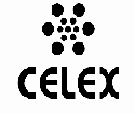 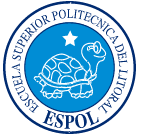 PARCIAL IT – 2013PARALELO 1NOM:………………………………………….	PRÉNOM: ………………………………………….COMPRÉHENSION ORALE									/20Écoutez et marquez si c’est une affirmation ou une interrogation			/15On interroge 3 étudiants sur leurs loisirs après les cours.  Marquez VRAI ou FAUXces activités dans le tableau./5 Cédric fait de la natation 				……….Cédric aime aller au cinéma.			……….Cédric ne regarde pas la télévision		……….Justine fait de la natation				……….Justine déteste le théâtre				……….Justine lit beaucoup				……….Olivier ne fait pas de sports			……….Olivier n’aime pas la musique			……….Olivier joue du violon				……….Olivier va a la discothèque			……….EXPRESSION ORALE										/20PRÉSENTEZ UN MEMBRE DE VOTRE FAMILLECompréhension de la consigne						/2Contenu de la présentation (information pertinente)			/5Utilisation correcte des verbes						/3Construction des phrase						/4Vocabulaire								/4Prononciation								/2COMPRÉHENSION ÉCRITE										/20Lisez le texte et choisissez la réponse correcte.L'Olympique de Marseille (L'OM)L’Olympique de Marseille (OM) est un club de football français de Ligue 1
Logo: 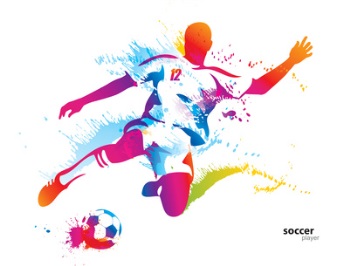 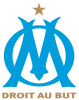 "Ce club de football est l’un des plus anciens de Marseille : il a été crée en 1899 ! C’est également l’un des clubs les plus titrés de France : 9 fois champion de France, 10 fois vainqueur de la Coupe de France. En plus de ses performances sportives, il faut parler de la place bien spéciale de l’OM dans le cœur des Marseillais. Il existe une relation presque passionnelle entre le club et ses supporters. Et cela va encore plus loin car on trouve des associations de supporters de l’OM partout en France ! Soulignons la forte rivalité qui existe avec le Paris Saint-Germain (PSG), aujourd’hui forte de ses stars, et dont les rencontres sont un sommet du championnat. Cette année, à la mi-saison, l’OM, le PSG et l’Olympique Lyonnais (OL) sont en tête du classement."Extrait du magazine LCF.Stade : Stade VélodromeEntraîneur : Élie Baup, françaisSite web : www.om.netMaillot : 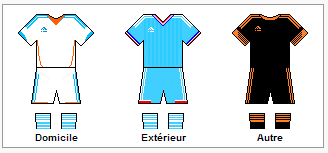 Exercice n°1 			Testez votre mémoirePrincipio del formularioUn supporter est :												/3Une personne qui encourage son équipeL’entraîneur de l’équipeUn joueur adversaireLe stade de l’OM est :											/3À LyonÀ ParisÀ MarseilleDites si les affirmations suivantes sont justes ou fausses.Principio del formularioQuand l’OM joue en dehors de son stade, les joueurs portent le maillot noir.				/4VraiFauxL’entraîneur de l’OM est d’origine française.								/5VraiFauxLes supporteurs de l’OM sont tous marseillais.								/5VraiFauxFinal del formularioPrincipio del formularioEXPRESSION ÉCRITE											/20Présentez-vous.  Inventez-vous une personnalité différente. (nom, prénom, âge, profession, qualités, défauts, activités de loisirs, goûts, etc.)											/10Final del formulario						__________________________________________________________						____________________________________________________________________________________________________________________						____________________________________________________________________________________________________________________						____________________________________________________________________________________________________________________						____________________________________________________________________________________________________________________						____________________________________________________________________________________________________________________						____________________________________________________________________________________________________________________						____________________________________________________________________________________________________________________						____________________________________________________________________________________________________________________						____________________________________________________________________________________________________________________						__________________________________________________________Grammaire											/10Conjuguez le verbe entre parenthèses au présent.Tu  (marcher) ……………………………..à la banque.Nous  (connaître) …………………………………la chanson.Il (pouvoir) …………………………étudier.On (avoir) ………………………peur.Complétez avec  il / elle est  ou  c’est……………………professeur à l’université.Mettez à la forme négativeTu danses très bien. ……………………………………………Complétez avec le mot interrogative qui convient.………………vous vous appelez ?   Je m’appelle Jean.Complètez avec à la, à l’, au, aux.Vous allez ……………………plage le week-end.Mettez la phrase au féminin.L’homme est traditionnel………………………………………………………………………Mettez la phrase au futur.Nous cherchons une employée………………………………………………………………………….0123456789101112131415Affirmation xQuestion 